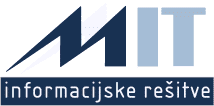 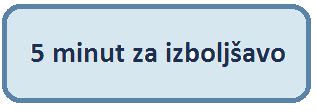 Naslov izboljšave: Opis problema: Predlog rešitve: Predlaga:Iz podjetja:Datum: 